Think back to the 3D shapes which we have been learning about this week. The properties of a shape mean the different parts for example how many edges it may have, how many corners it has. Using the shapes you found earlier this week, have a go at completing the table below.Remember, a vertice is a posh word for a corner!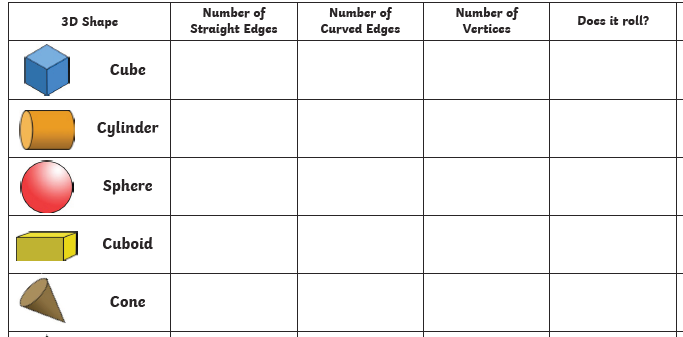 